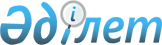 О создании Межведомственной рабочей группы по подготовке проекта постановления Правительства Республики Казахстан "О нормах питания и материально-бытового обеспечения подозреваемых, обвиняемых, находящихся под стражей, осужденных, содержащихся в исправительных учреждениях и следственных изоляторах"Распоряжение Премьер-Министра Республики Казахстан от 29 октября 2002 года N 169-р      В целях выработки предложений по подготовке проекта постановления Правительства Республики Казахстан "О нормах питания и материально-бытового обеспечения подозреваемых, обвиняемых, находящихся под стражей, осужденных, содержащихся в исправительных учреждениях и следственных изоляторах" (далее - проект): 

      1. Создать Межведомственную рабочую группу в следующем составе: 

 

Власов Николай Афанасьевич    -  вице-Министр внутренних дел 

                                 Республики Казахстан, руководитель; 

Гусейнов Сейдулла Амруллаевич -  заместитель начальника Департамента 

                                 предварительной изоляции подозре- 

                                 ваемых и следственно-арестованных 

                                 Министерства внутренних дел 

                                 Республики Казахстан, заместитель 

                                 руководителя; 

Сизов Сергей Анатольевич      -  начальник управления ресурсного 

                                 обеспечения Комитета уголовно- 

                                 исполнительной системы Министерства 

                                 юстиции Республики Казахстан; 

Каримов Даулбек Темиржанович  -  начальник отдела интендантского 

                                 обеспечения управления военного, 

                                 специального снабжения Департамента 

                                 тыла Министерства внутренних дел 

                                 Республики Казахстан; 

Айтанов Заруан Айтанович      -  начальник Центральной санитарно- 

                                 эпидемиологической станции 

                                 Медицинского управления 

                                 Министерства внутренних дел 

                                 Республики Казахстан; 

Маубеев Тимур Магда-Карафович -  заместитель начальника управления 

                                 оборонного и правоохранительных 

                                 органов Министерства экономики и 

                                 бюджетного планирования Республики 

                                 Казахстан; 

Тлеубекова                    -  начальник отдела санитарно- 

Бакытгуль Тулеухановна           эпидемиологического надзора 

                                 Комитета государственного 

                                 санитарно-эпидемиологического 

                                 надзора Министерства здравоохра- 

                                 нения Республики Казахстан; 

Иманбаева Ляззат Шаймурадовна -  главный специалист управления 

                                 оборонного комлекса и правоохрани- 

                                 тельных органов Департамента 

                                 финансирования государственных 

                                 органов Министерства финансов 

                                 Республики Казахстан. 

      2. Межведомственной рабочей группе в месячный срок выработать и внести в Правительство Республики Казахстан предложения по проблемным вопросам проекта. 

 

        Премьер-Министр 
					© 2012. РГП на ПХВ «Институт законодательства и правовой информации Республики Казахстан» Министерства юстиции Республики Казахстан
				